Toolkit for Access and Participation Evaluation (TAPE) Access and Participation Plans (APPs) place a strong emphasis on improving standards of evaluation to better understand what and what does not work in closing gaps in HE participation. Despite this drive, there has been less emphasis on validating toolkits (self-reporting surveys/questionnaires) employed by practitioners to measure short and intermediate-pupil outcomes (e.g., HE knowledge) that WP programmes aim to address. A lack of validation will hamper improvements to our understanding of ‘what works’. A robust validated toolkit will ensure that we are measuring the right things (e.g., the outcomes that interventions aim to improve), by understanding if these outcomes improve a pupil’s likelihood of entering HE. To support this work a Toolkit for Access and Participation Evaluation (TAPE) has been constructed. The toolkit includes measures of a pupil’s HE expectations, HE knowledge, HE attitudes, academic confidence, and academic motivation. Since its inception, TAPE has been validated on circa 1000 pupils, in various year groups (9-13) attending over 100 secondary schools. The survey toolkit was validated over a period of 7 years (from 2012-2019) on pupils who did not engage in WP interventions (the non-treatment group). This is the largest study of its kind to date and the first to validate a toolkit for actual behaviours (HE entry). Technical details of the toolkit will follow shortly (once published).  The validation work supports wider use of the toolkit across the sector, as it has been shown to be valid and reliable:*The validity and reliability testing excludes academic confidence measures due to small samples.Toolkit use notes.The toolkit is validated for pupils in year groups 9-13.  The tape toolkit can be employed as an online or paper-based survey. To remain valid and reliable the question wording and 5-point Likert scale response format should remain unchanged.Question items may be employed independently to align with the evaluation of specific interventions. Block B questions (see page 2) focus on pupils’ concerns/barriers. These questions are routed and should not be completed by all pupils. The routing is based on the response to the following question:  I am planning/considering going to higher education before I am 30 years old?If a paper-based survey is being employed, the wording for the Block B question should first include the following sentence to support appropriate routing:Please only complete these questions if have expressed that you are not sure, probably not, or definitely not planning/considering going to HE before you are 30. Toolkit for Access and Participation Evaluation (TAPE) (Horton, 2022)Block 1: Questions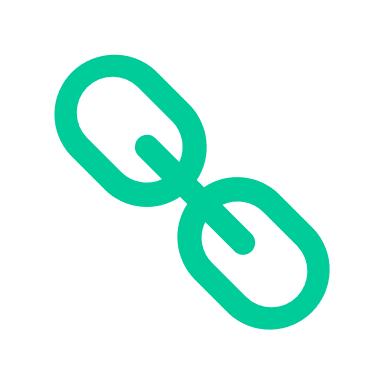 Predictive validity: The analysis measured the association between survey scores and HE entry. Pupils with higher scores* were more likely to enter HE compared to those with lower scores. 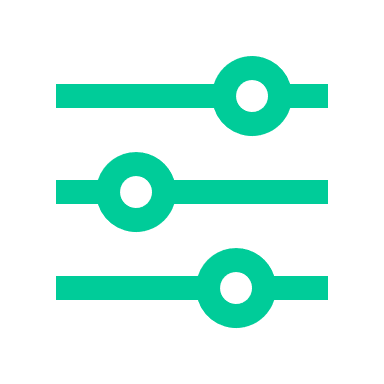 Test-retest reliability: All items were found to be reliable*. Scores on re-testing remained largely consistent for pupils who did not engage in WP interventions (non-treatment group)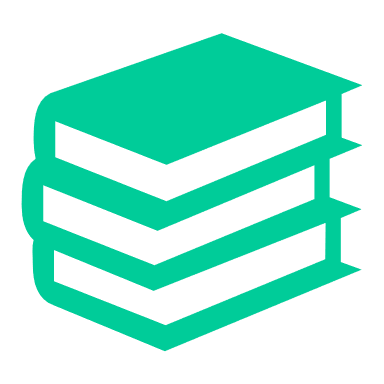 Face and content validity: All items were cognitively tested with pupils for feedback (e.g., did they understand question items) and SMOG tested (readability age) to support validation. Feedback was also obtained from WP practitioners.ResponsesRoutingNot sure, probably not, and definitely notComplete block 1 questions and then move on to block 2.Definitely/probablyComplete block 1 questions but not block 2.Statements Construct Response format (coding) To what extent do you agree or disagree with the following statements: To what extent do you agree or disagree with the following statements: To what extent do you agree or disagree with the following statements: I am planning/considering going to higher education before I am 30 years old HE intentions / expectations and academic motivation Definitely  Probably  Not Sure  Probably Not  Definitely Not  I understand what student life would be like in higher education HE Knowledge Definitely  Probably  Not Sure  Probably Not  Definitely Not  I know enough about higher education to decide whether to go or not HE Knowledge Definitely  Probably  Not Sure  Probably Not  Definitely Not  I understand how to apply to higher education HE Knowledge Definitely  Probably  Not Sure  Probably Not  Definitely Not  I know the qualifications that I will need to be able to go to higher education HE Knowledge Definitely  Probably  Not Sure  Probably Not  Definitely Not  I know the grades that I will need to be able to go to higher education HE Knowledge Definitely  Probably  Not Sure  Probably Not  Definitely Not  I am clear on which higher education course/subject to apply for  HE Knowledge Definitely  Probably  Not Sure  Probably Not  Definitely Not  I am clear on which higher education institutions I want to apply for HE Knowledge Definitely  Probably  Not Sure  Probably Not  Definitely Not  I understand how the UCAS application process works (UCAS is the organisation responsible for managing applications to higher education courses) HE Knowledge Definitely  Probably  Not Sure  Probably Not  Definitely Not  University is for people like me HE Attitudes Definitely  Probably  Not Sure  Probably Not  Definitely Not  Block 2: QuestionsBlock 2: QuestionsBlock 2: QuestionsDo you have any concerns about going to higher education? If yes, please outline the extent to which you agree or disagree with the following statements:Do you have any concerns about going to higher education? If yes, please outline the extent to which you agree or disagree with the following statements:Do you have any concerns about going to higher education? If yes, please outline the extent to which you agree or disagree with the following statements:Statements Construct Response format (coding)I can’t afford to continue into higher education because I am worried about getting into debt HE Attitudes Strongly Agree  Agree Not Sure  Disagree Strongly Disagree  It is not worthwhile continuing with education HE Attitudes and academic motivation Strongly Agree  Agree Not Sure  Disagree Strongly Disagree  I’m not interested in education HE Attitudes and academic motivation Strongly Agree  Agree Not Sure  Disagree Strongly Disagree  I will not get the required grades to go into higher education HE intentions / expectations / confidence in academic ability Strongly Agree  Agree Not Sure  Disagree Strongly Disagree  I do not feel confident in my ability to cope with learning in higher education  HE Attitudes / confidence in academic ability Strongly Agree  Agree Not Sure  Disagree Strongly Disagree  other reason (please specify) 